To Submit Applications for 2017 Spring Musical Theater NATS at College of Charleston:1.  Go to www.nats.org and log in: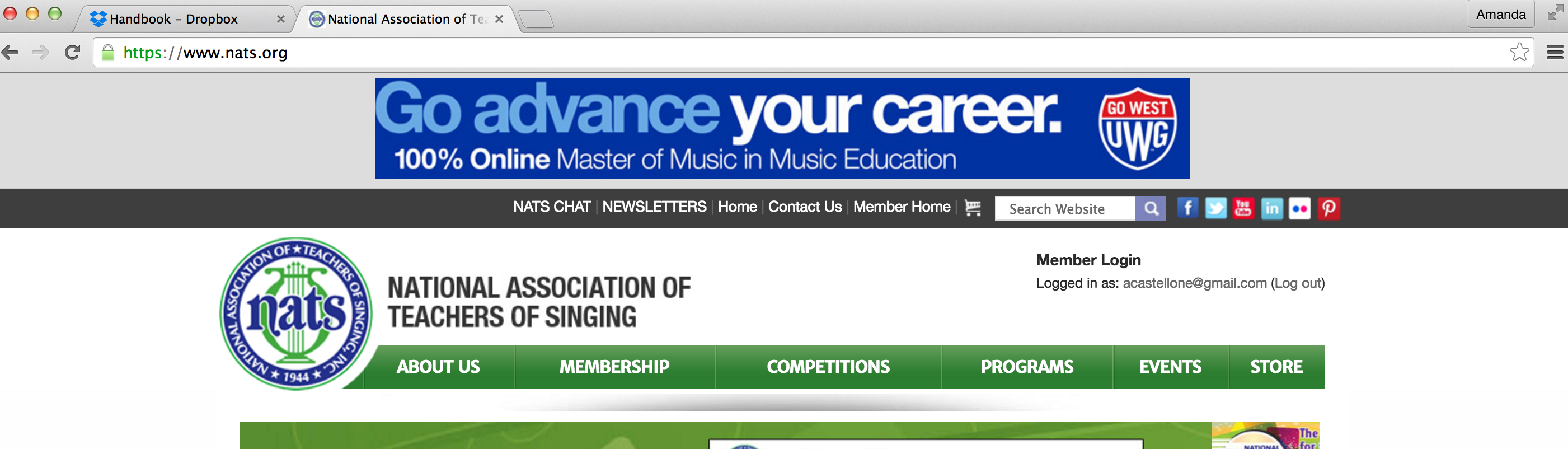 2.  Click “Member Home” within the top bar: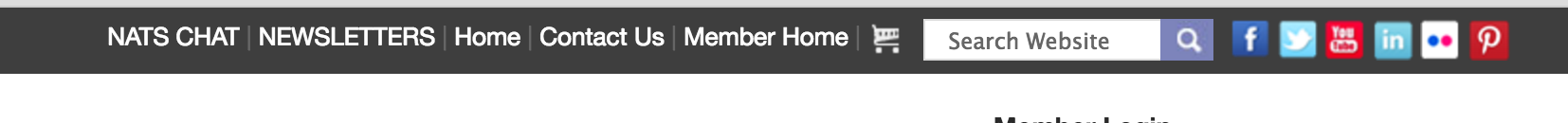 3.  Click “NATS Auditions Registration” button: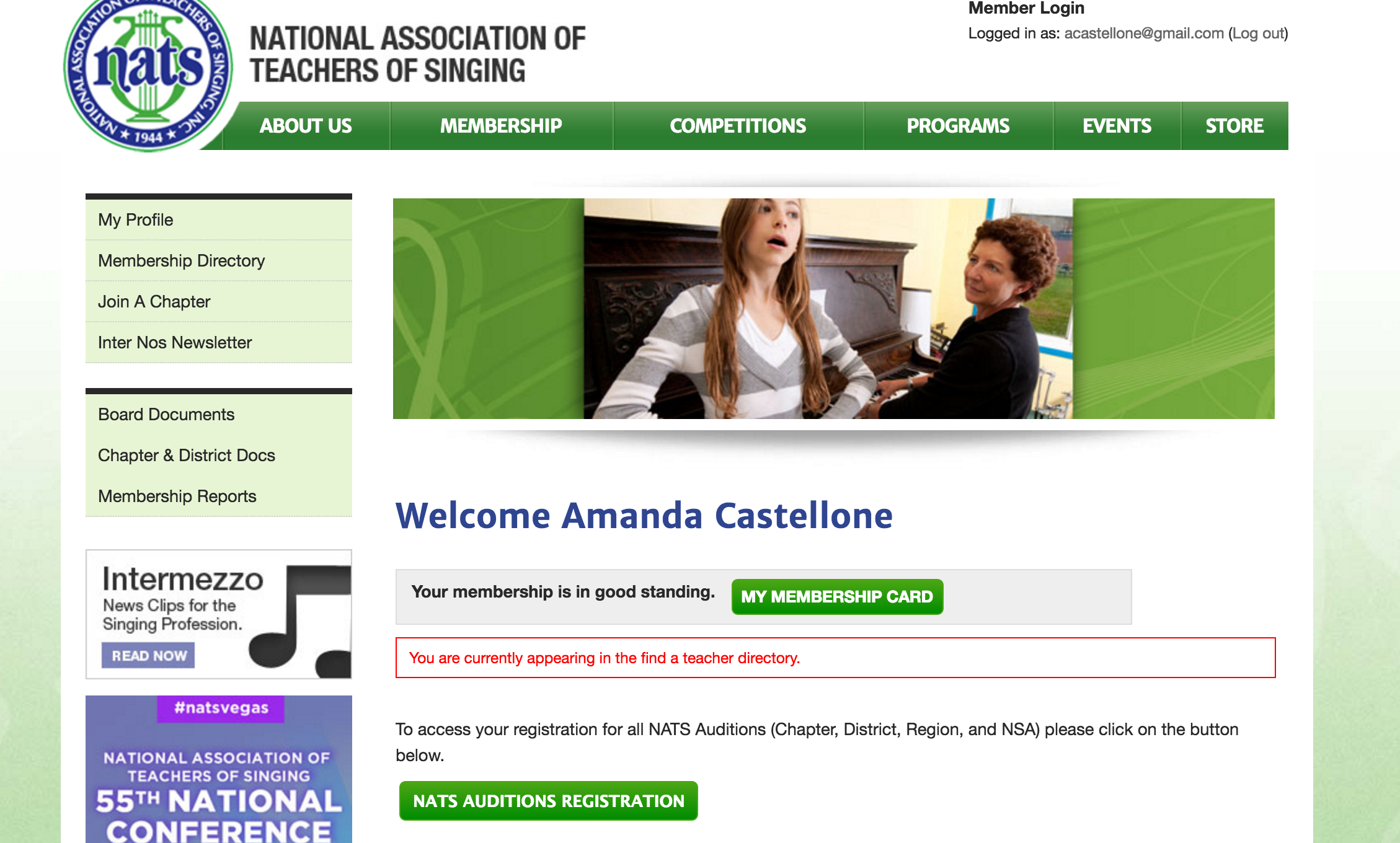 4.  Click “South Carolina-Spring 2017 SC Classical NATS within “Competition Info”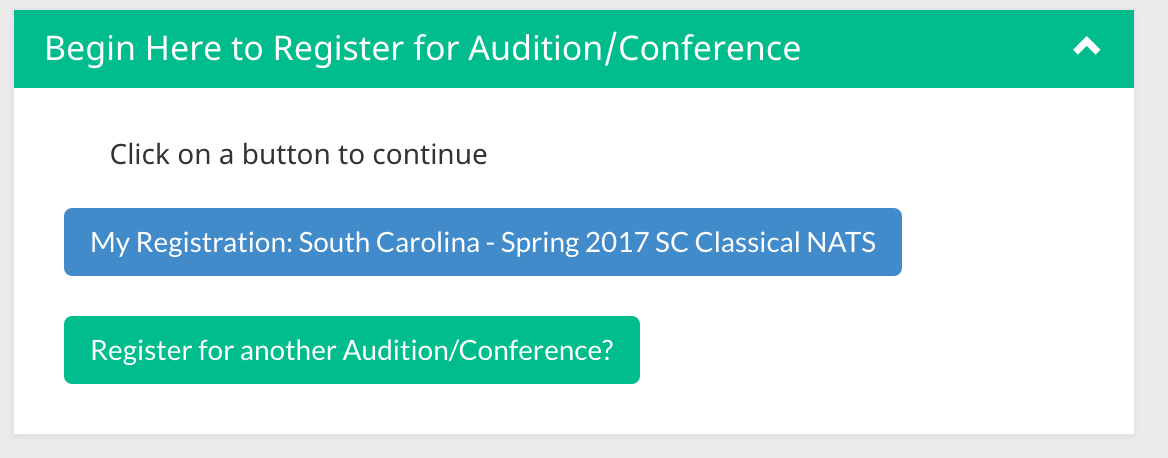 5.  Complete student registration: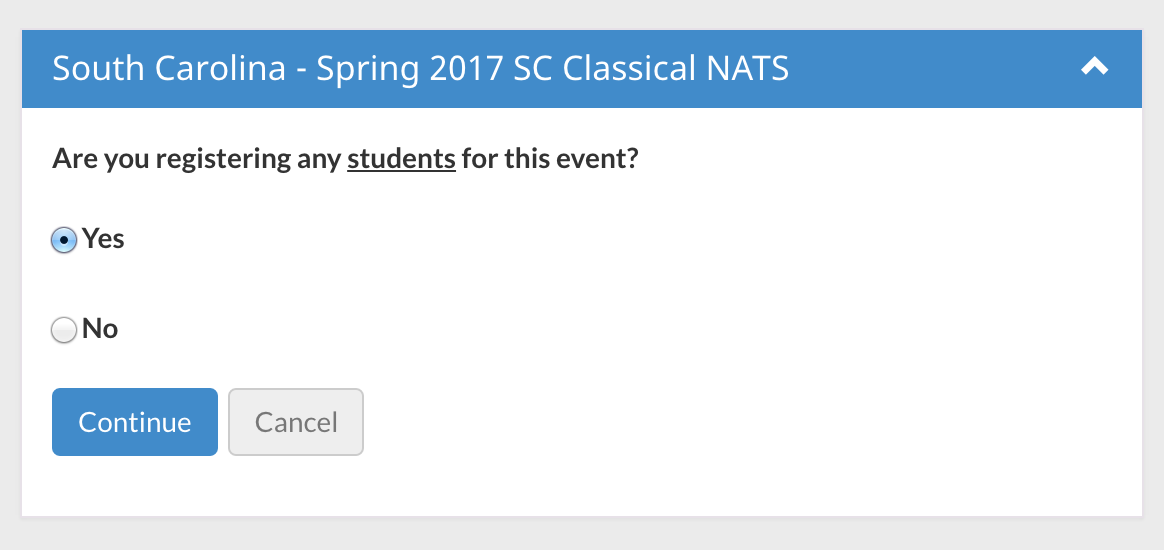 Thank you for your patience as the look of the registration website has gone through changes!-Amanda Castellone